新 书 推 荐中文书名：《丛林女王》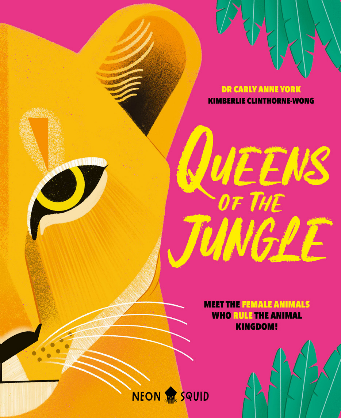 英文书名：Queens of the Jungle作    者：Dr Carly Anne York and Kimberlie Clinthorne-Wong出 版 社：Neon Squid代理公司：MRA/ANA页    数：128页出版时间：2024年5月代理地区：中国大陆、台湾审读资料：电子稿类    型：知识绘本引人入胜的科学知识和有趣的事实第一本围绕雌性动物为主题的儿童动物书籍！作者卡莉·安妮·约克博士是研究动物与环境互动关系的生物学教授对雌性动物如何统治自然世界进行了久违的探究其中充满了引人入胜的科学知识——从为什么雌性灰熊总是朝北建造巢穴，到一种全雌性的蜥蜴物种。取材来自世界各地的鱼类、哺乳类、爬行类、鸟类、昆虫和两栖类动物这本书将Funny Bums, Freaky Beaks（已售出 2022,7k 册）动物书籍的特别关注点与令人惊叹的视觉效果相结合，让人想起欧文·戴维（Owen Davey）内容简介：认识统治动物王国的雌性动物！雄狮通常被称为 "丛林之王"，因为它们被认为是世界上最强壮、最勇敢、最凶猛的动物.这只是个传说。事实上，是雌狮们一起外出狩猎，捕杀大型动物来养活整个狮群，包括雄狮！在这本充满趣味的动物书中，读者还将从其他女孩成功的例子中得到启发：她们会遇到指挥鲸群的虎鲸祖母、会变性的小丑鱼和会后空翻的雌蚁。这本书充满了突破性的科学知识和令人惊叹的插图，《丛林女王》是喜欢了解动物的孩子们的理想读物。本书卖点：这是一本别出心裁的动物图书，突出了以往以男性为主的叙述方式所存在的问题。书中的动物包括来自世界各地的鱼类、哺乳类、爬行类、鸟类、昆虫和两栖类动物。这本充满STEM色彩的书充满了引人入胜的科学知识和有趣的事实，适合每个人阅读。插图画家Kimberlie Clinthorne-Wong大胆而明亮的插图让雌性动物栩栩如生。作者简介：卡莉·安妮·约克博士（Dr Carly Anne York）是一位动物行为学家和生理学家，研究动物如何与环境互动。她在雷诺阿·莱恩大学自然科学与数学学院教授生物课程。此外，她还是一名活跃的科学传播者，曾与 TED-ED 合作制作科学课程，参加过许多 YouTube 节目和播客，并在科学频道上做过专题报道。约克拥有老多米尼克大学（Old Dominion University）生态科学博士学位、西肯塔基大学（Western Kentucky University）生物科学硕士学位以及伊隆大学（Elon University）运动生理学学士学位。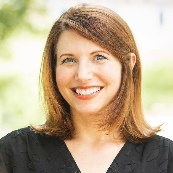 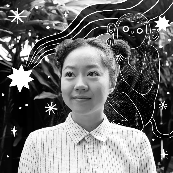 金伯利·科林索尔·王（Kimberlie Clinthorne-Wong）是来自瓦胡岛的华裔插画家。她是合作陶艺工作室 Two Hold Studios 的联合创始人，该工作室是她与合作伙伴于2017年共同创办的。Kimberlie 于2017年在艺术中心设计学院获得插画设计专业学位。她精通 Adobe Creative Cloud（Photoshop、Illustrator 和 InDesign）和水基媒介。内文插画：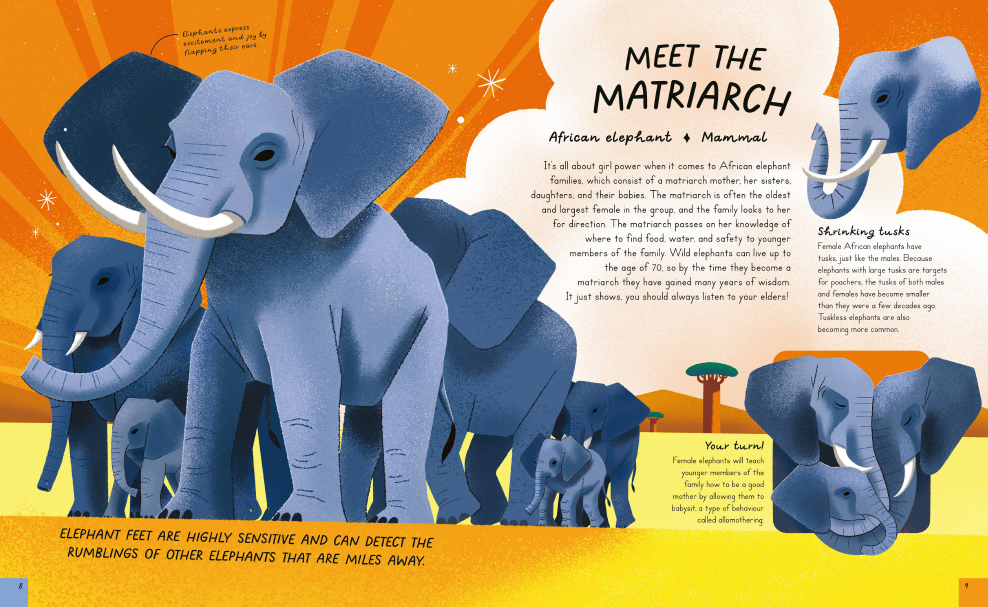 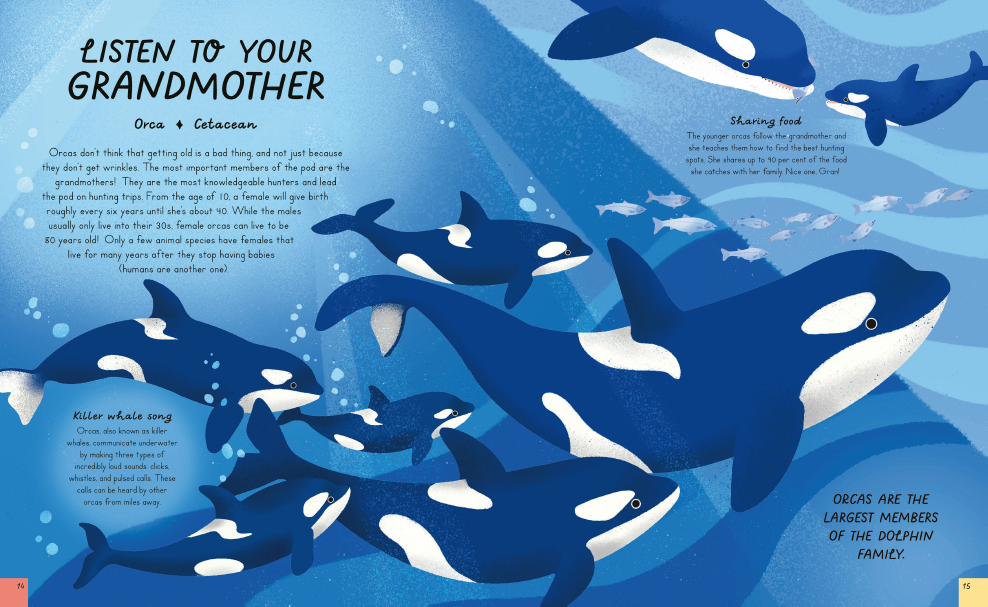 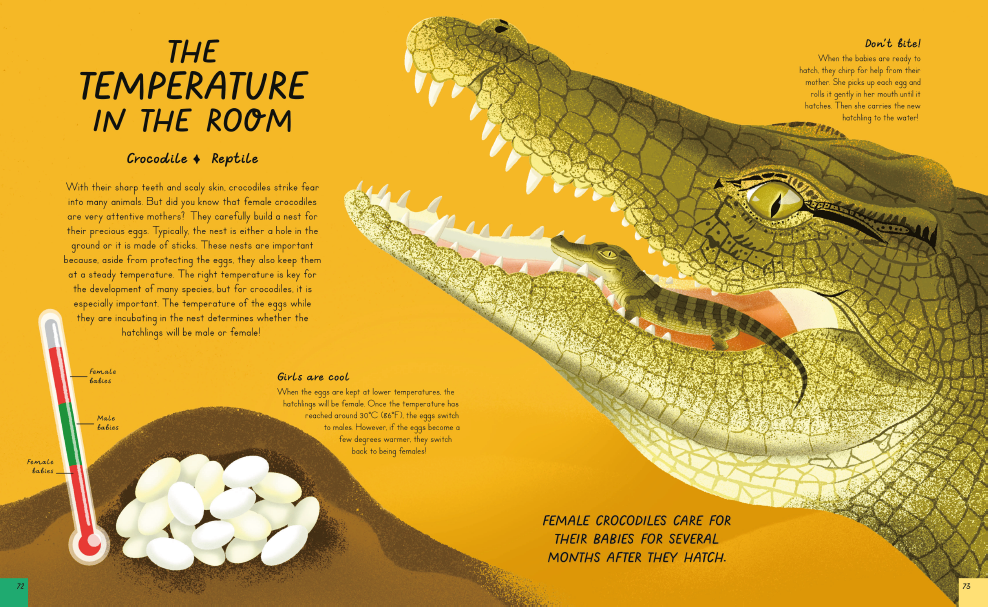 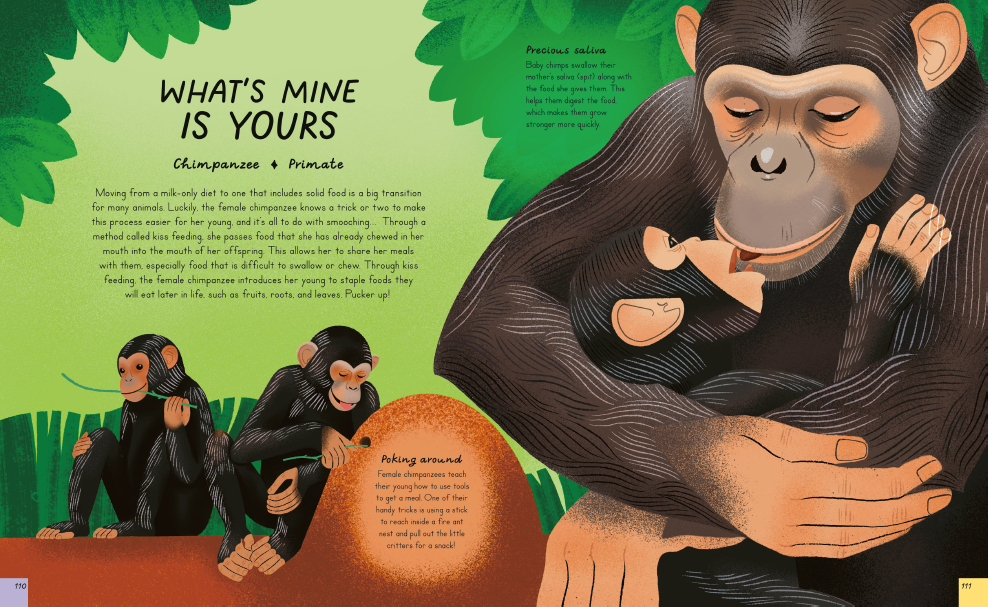 感谢您的阅读！请将反馈信息发至：版权负责人Email：Rights@nurnberg.com.cn安德鲁·纳伯格联合国际有限公司北京代表处北京市海淀区中关村大街甲59号中国人民大学文化大厦1705室, 邮编：100872电话：010-82504106,   传真：010-82504200公司网址：http://www.nurnberg.com.cn书目下载：http://www.nurnberg.com.cn/booklist_zh/list.aspx书讯浏览：http://www.nurnberg.com.cn/book/book.aspx视频推荐：http://www.nurnberg.com.cn/video/video.aspx豆瓣小站：http://site.douban.com/110577/新浪微博：安德鲁纳伯格公司的微博_微博 (weibo.com)微信订阅号：ANABJ2002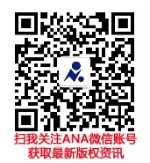 